О внесении изменений в постановление администрацииИспуханского сельского поселения Красночетайского районаот 22.12.2017 №58 «Об утверждении административногорегламента администрации Испуханского сельского поселенияКрасночетайского района предоставления муниципальной услуги «Выдача разрешений на ввод объекта в эксплуатацию»»    В соответствии с Федеральным Законом от 27.12.2019 № 472-ФЗ «О внесении изменений в Градостроительный кодекс Российской Федерации и отдельные законодательные акты Российской Федерации» администрация Испуханского сельского поселения Красночетайского района  п о с т а н о в л я е т:Внести в постановление администрации Испуханского сельского поселения Красночетайского района от 22.12.2017 №58 «Об утверждении административного регламента администрации Испуханского сельского поселения Красночетайского района предоставления муниципальной услуги «Выдача разрешений на ввод объекта в эксплуатацию» следующие изменения:В пункте 2.4 слова "в течение семи рабочих дней" заменить словами "в течение пяти рабочих дней"; Пункт 3.5 дополнить предложением следующего содержания:«Разрешение на ввод объекта в эксплуатацию выдается в форме электронного документа, подписанного электронной подписью, в случае, если это указано в заявлении о выдаче разрешения на ввод объекта в эксплуатацию».2. Контроль за исполнением настоящего постановления оставляю за собой.3. Настоящее постановление вступает в силу после его официального опубликования в печатном издании «Вестник Испуханского сельского поселения  Красночетайского района».Глава Испуханского сельского поселения                                  Е.Ф.Лаврентьева           ЧĂВАШ РЕСПУБЛИКИХЕРЛЕ ЧУТАЙ  РАЙОНĚ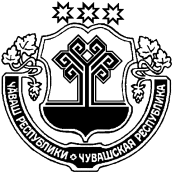 ЧУВАШСКАЯ РЕСПУБЛИКАКРАСНОЧЕТАЙСКИЙ  РАЙОНТРАЛЬКАССИИ  ЯЛ ПОСЕЛЕНИЙĚНАДМИНИСТРАЦИЙĚЙЫШАНУ   10 марта  2020 г. 11  № -леТралькасси ялеАДМИНИСТРАЦИЯИСПУХАНСКОГО СЕЛЬСКОГОПОСЕЛЕНИЯПОСТАНОВЛЕНИЕ10 марта   2020 г.      № 11Деревня Испуханы